具体操作流程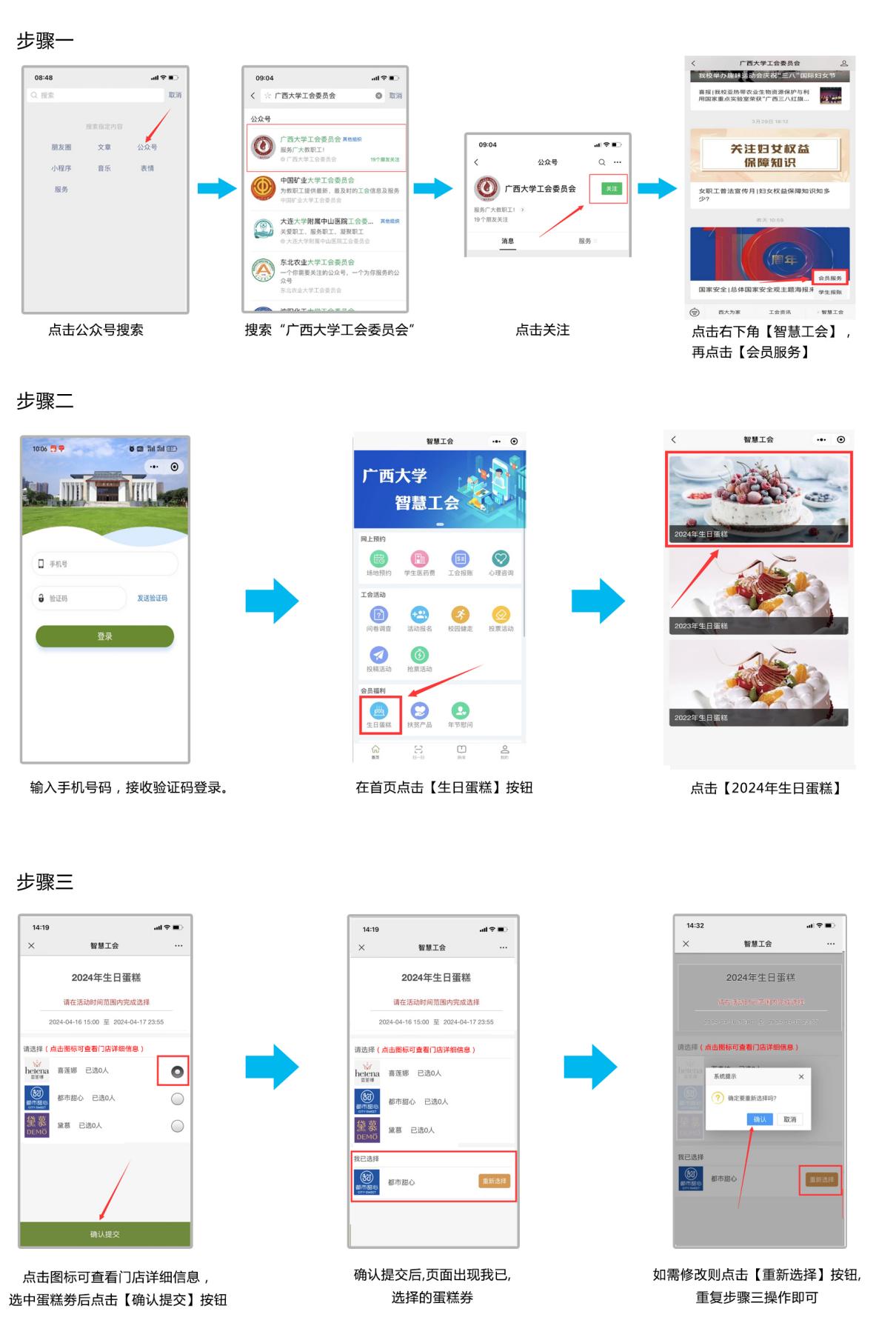 